Tο Συνέδριο γίνεται σε συνεργασία με το CRANET και το MSc HRM του Πανεπιστημίου Κύπρου και θα έχετε την ευκαιρία να παρακολουθήσετε δωρεάν και το CRANET Cyprus Conference, με θέμα «Mapping the HR Landscape» που θα πραγματοποιηθεί στις 30 Ιουνίου 2022, στην αίθουσα Αναστάσιος Λεβέντης, Αμφιθέατρο Β108, στις 10:00 π.μ.The Conference is held in collaboration with CRANET and the MSc HRM of the University of Cyprus and you will have the opportunity to attend for free the CRANET Cyprus Conference, on "Mapping the HR Landscape" which will take place on June 30, 2022, in the Anastasios Leventis Hall, Amphitheater B108, at 10:00 a.m.ANNUAL CONFERENCE 2022 / ΕΤΗΣΙΟ ΣΥΝΕΔΡΙΟ 2022PROGRAM / ΠΡΟΓΡΑΜΜΑ29/06/202208:30 | 09:00	Registration / Coffee 		Εγγραφές / Καφές09:00 | 09:15	Opening Speeches / Χαιρετισμοί		Ms. Elena Stavrinou, President of Cyprus Human Resources Management Association (CyHRMA)         Κα Έλενα Σταυρινού, Πρόεδρος Κυπριακού Συνδέσμου Διεύθυνσης Aνθρώπινου Δυναμικού (Κυ.Συ.Δ.Α.Δ.) Μr. Alexandros Alexandrou, Director of Labour Department, Ministry of Labour and Social Insurance κύριος Αλέξανδρος Αλεξάνδρου, Διευθυντής Τμήματος Εργασίας, Υπουργείο Εργασίας και Κοινωνικών Ασφαλίσεων   		Mr. Michalis Antoniou, Director General of Cyprus Employers & Industrialists Federation (OEB)		κύριος Μιχάλης Αντωνίου, Γενικός Διευθυντής της Ομοσπονδίας Εργοδοτών και Βιομηχάνων Κύπρου (ΟΕΒ)09:15 |10:00 	Speech / Παρουσίαση Revisiting Organization and Employment Models for the Millennial Workforce		Professor Michael Morley		Professor of Management, Kemmy Business School, University of Limerick10:00 |10:45	Panel discussion: Skills shortages and Recruitment challenges 10:45 |11:15	Coffee Break / Διάλειμμα 11:15 |12:00	Speech / Παρουσίαση Diversity and Inclusion: the link with sustainability and the expanding role of the HR Agenda
	Professor Nancy Papalexandris			MSc HRM Professor, Athens University of Economics and Business12:00 |12:30	Speech / Παρουσίαση		The Future of Work: Is well-being a retention strategy?		Ms Rana Ghandour SalhabME People & Purpose Partner and Member of North South Europe P&P Executive, Deloitte12:30 |12:45	Revive Session	Getting to know your brain: Dealing with Stress	Ms Myroulla Mallouppa	Founder of LMM (Life Makeover Method)/Anxiety & Mindset Business Coach/Mentor12:45 |13:45	Keynote Speech / Κύρια Παρουσίαση (Virtual / Διαδικτυακά)How can HR find a better normal? 	Ms Lucy Adams		CEO, Disruptive HR13:45 |13:50	Conference Closure / Κλείσιμο Συνεδρίου
13:50		Light Lunch / Ελαφρύ Γεύμα		Networking / Δικτύωση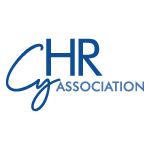 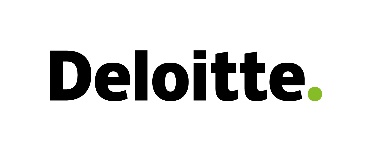 Gold Sponsor:  